临淄区凤凰镇2022年政府信息公开工作年度报告本报告按照《国务院办公厅政府信息与政务公开办公室关于印发<中华人民共和国政府信息公开工作年度报告格式>的通知》和《中华人民共和国政府信息公开条例》要求编制，全文包括总体情况、主动公开政府信息情况、收到和处理政府信息公开申请情况、政府信息公开行政复议及行政诉讼情况、政府信息公开工作存在的主要问题及改进情况、其他需要报告的事项。本年度报告中所列数据的统计期限自2022年1月1日起，至2022年12月31日止。如对报告内容有疑问，请与临淄区凤凰镇政府联系（地址：山东省淄博市临淄区宏达路1966号；邮编：255400；电话：05337680002；邮箱：lzqfhzdzb@zb.shandong）。    一、总体情况（一）主动公开信息情况2022年在区政府政务公开办的指导下，凤凰镇以政务公开为抓手，以公开促服务，全力打造基层群众看得见、看得懂、信得过的政务公开体系，现就我镇2022年政府信息公开情况进行梳理和汇总。2022年，我镇将凤凰镇政务服务网站作为政务公开第一平台，强化公文管理和集中规范公开，同时发挥“凤凰新视窗”微信公众号、“智慧凤凰”小程序等政务新媒体传播优势，加强对惠民信息、政策资源的高效整合和共享。其中，通过凤凰镇人民政府信息公开网站发布信息163条，通过“凤凰新视窗”微信公众号推送文章210余篇、视频140余条；撰写政务公开工作稿件26篇，及时向区政府政务公开办报送并在政府信息公开网站发布。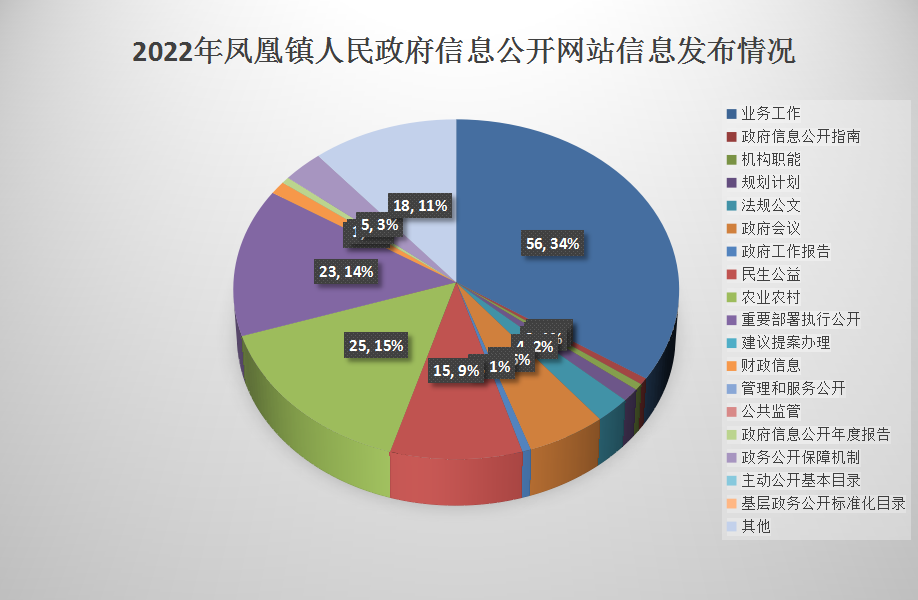 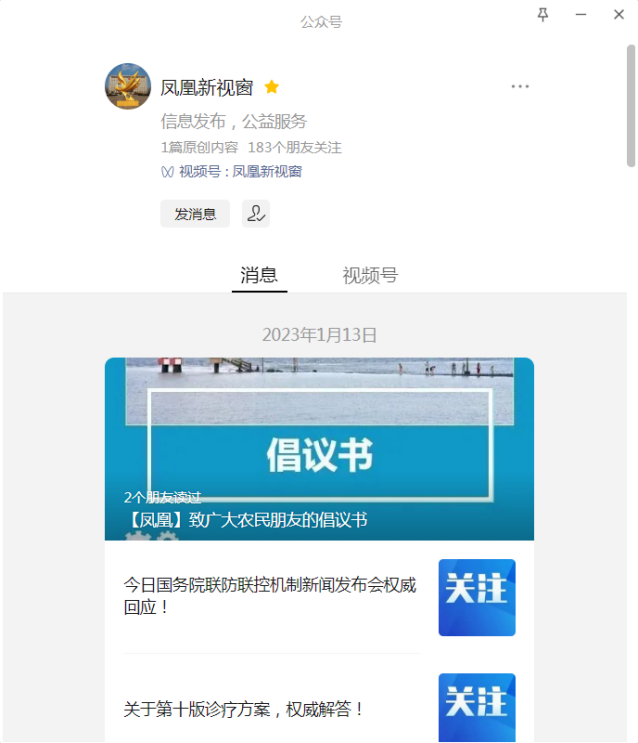 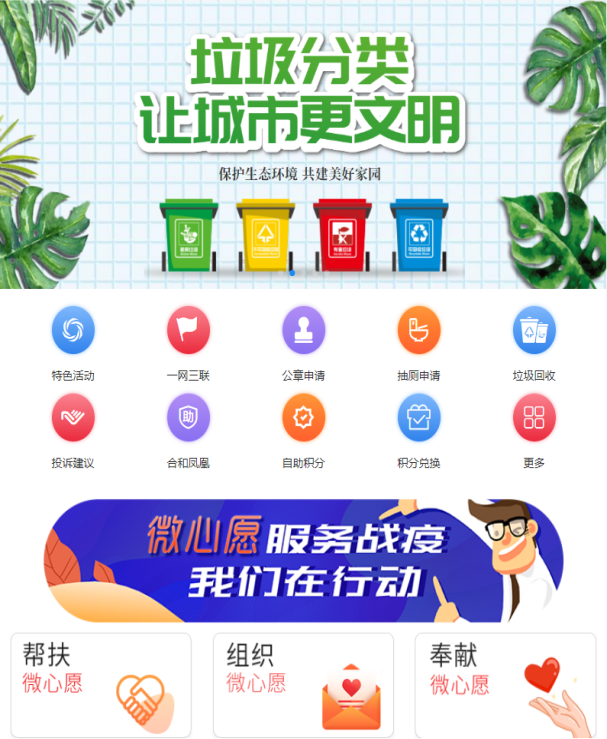 （二）依申请公开工作情况2022年共收到和处理政府信息公开申请0件，未收取关于依申请公开费用。（三）政府信息管理情况一是统一平台发布政府信息，规范建设政府信息公开平台，集中发布主动公开的政府信息，保障法定主动公开政府信息集中统一、内容准确、更新及时。二是清单化管理政府信息，更新信息主动公开基本目录，促进公开工作有据可依、有章可循。三是建立健全信息公开审核、保密安全制度，加强政府信息管理，提高对政务公开建设工作重要性的认识。严格落实“三审三校”制度，加强信息发布审核把关，严格执行“分级审核、先审后发、一事一审”程序。（四）政府信息公开平台建设情况我镇按照上级政府统一部署，努力完善政府信息公开平台建设，积极做好门户网站的建设工作，积极运用数字化手段不断创新和开拓政府信息公开形式，使平台成为宣传法规政策、传播主流思想、加强政民互动，展示政府风采的重要窗口。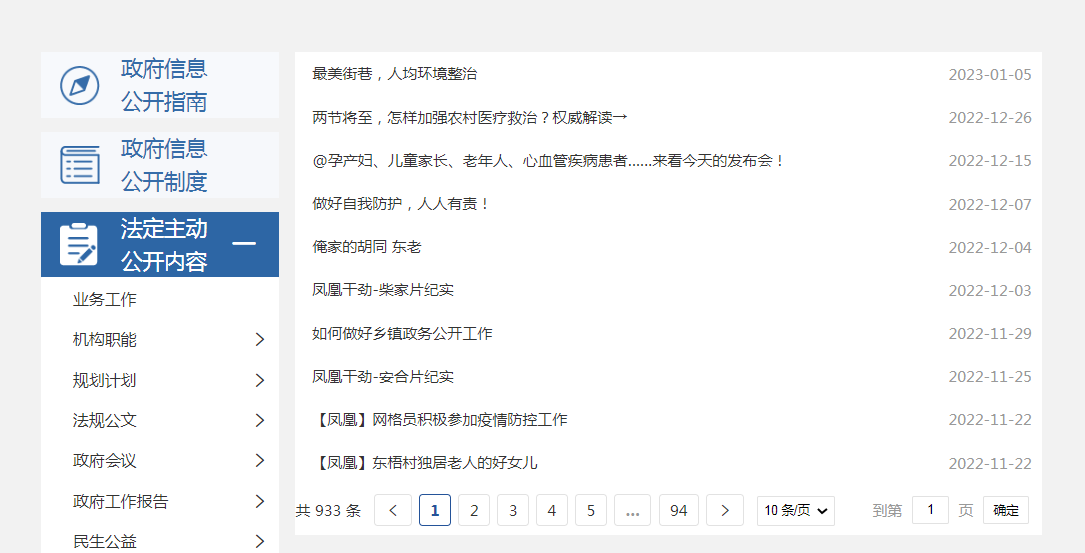 （五）政府信息公开监督保障情况 我镇通过多举措，不断完善政务公开监督保障体制机制。一是领导重视，持续推进，组织学习《政府信息公开条例》。二是压实责任，强化保障，工作落实到人，确保信息发布及时、准确。三是强化考核，狠抓落实，将政务公开工作与各项工作有机结合，形成齐抓共管的良好局面。二、主动公开政府信息情况三、收到和处理政府信息公开申请情况四、政府信息公开行政复议、行政诉讼情况五、存在的主要问题及改进情况（一）存在问题一是政务公开质量还需要进一步提升，二是对于政策解读和主动回应的关注程度不够。（二）整改措施一是持续不断提高政务公开质量，更好地服务基层群众；二是加强重要政策措施解读，加大主动回应及保障力度，积极主动回应群众关切问题，提高公众对各项工作的知晓度。六、其他需要报告的事项（一）收取信息处理费情况未收取关于依申请公开费用。（二）人大代表建议和政协提案办理情况人大代表建议0件，政协提案0件。（三）政务公开工作创新情况健全政务公开制度，明确主要负责人、分管责任人，建立各委办配合、专人负责的工作机制，对乡镇从事信息公开工作的人员加大开展学习和培训活动力度，切实提高乡镇镇政府信息公开工作人员的业务水平，确保政务公开工作有效性、长效化落实。第二十条	第 （一） 项第二十条	第 （一） 项第二十条	第 （一） 项第二十条	第 （一） 项信息内容本年制发件数本年废止件数现行有效件数规章000行政规范性文件000第二十条	第 （五） 项第二十条	第 （五） 项第二十条	第 （五） 项第二十条	第 （五） 项信息内容本年处理决定数量本年处理决定数量本年处理决定数量行政许可000第二十条	第 （六） 项第二十条	第 （六） 项第二十条	第 （六） 项第二十条	第 （六） 项信息内容本年处理决定数量本年处理决定数量本年处理决定数量行政处罚000行政强制000第二十条	第 （八） 项第二十条	第 （八） 项第二十条	第 （八） 项第二十条	第 （八） 项信息内容本年收费金额  （单位 ：万元）本年收费金额  （单位 ：万元）本年收费金额  （单位 ：万元）行政事业性收费000（本列数据的勾稽关系为：第一项加第二项之和，等于第三项加第四项之和）（本列数据的勾稽关系为：第一项加第二项之和，等于第三项加第四项之和）（本列数据的勾稽关系为：第一项加第二项之和，等于第三项加第四项之和）申请人情况申请人情况申请人情况申请人情况申请人情况申请人情况申请人情况（本列数据的勾稽关系为：第一项加第二项之和，等于第三项加第四项之和）（本列数据的勾稽关系为：第一项加第二项之和，等于第三项加第四项之和）（本列数据的勾稽关系为：第一项加第二项之和，等于第三项加第四项之和）自然人法人或其他组织法人或其他组织法人或其他组织法人或其他组织法人或其他组织总计（本列数据的勾稽关系为：第一项加第二项之和，等于第三项加第四项之和）（本列数据的勾稽关系为：第一项加第二项之和，等于第三项加第四项之和）（本列数据的勾稽关系为：第一项加第二项之和，等于第三项加第四项之和）自然人商业企业科研机构社会公益组织法律服务机构其他总计一、本年新收政府信息公开申请数量一、本年新收政府信息公开申请数量一、本年新收政府信息公开申请数量0000000二、上年结转政府信息公开申请数量二、上年结转政府信息公开申请数量二、上年结转政府信息公开申请数量0000000三、本年度办理结果（一）予以公开（一）予以公开0000000三、本年度办理结果（二）部分公开（区分处理的，只计这一情形，不计其他情形）（二）部分公开（区分处理的，只计这一情形，不计其他情形）0000000三、本年度办理结果（三）不予公开1．属于国家秘密0000000三、本年度办理结果（三）不予公开2．其他法律行政法规禁止公开0000000三、本年度办理结果（三）不予公开3．危及“三安全一稳定”0000000三、本年度办理结果（三）不予公开4．保护第三方合法权益0000000三、本年度办理结果（三）不予公开5．属于三类内部事务信息0000000三、本年度办理结果（三）不予公开6．属于四类过程性信息0000000三、本年度办理结果（三）不予公开7．属于行政执法案卷0000000三、本年度办理结果（三）不予公开8．属于行政查询事项0000000三、本年度办理结果（四）无法提供1．本机关不掌握相关政府信息0000000三、本年度办理结果（四）无法提供2．没有现成信息需要另行制作0000000三、本年度办理结果（四）无法提供3．补正后申请内容仍不明确0000000三、本年度办理结果（五）不予处理1．信访举报投诉类申请0000000三、本年度办理结果（五）不予处理2．重复申请0000000三、本年度办理结果（五）不予处理3．要求提供公开出版物0000000三、本年度办理结果（五）不予处理4．无正当理由大量反复申请0000000三、本年度办理结果（五）不予处理5．要求行政机关确认或重新出具已获取信息0000000三、本年度办理结果（六）其他处理1.申请人无正当理由逾期不补正、行政机关不再处理其政府信息公开申请0000000三、本年度办理结果（六）其他处理2.申请人逾期未按收费通知 要求缴纳费用、行政机关不再处理其政府信息公开申请0000000三、本年度办理结果（六）其他处理3.其他0000000三、本年度办理结果（七）总计（七）总计0000000四、结转下年度继续办理四、结转下年度继续办理四、结转下年度继续办理0000000行政复议行政复议行政复议行政复议行政复议行政诉讼行政诉讼行政诉讼行政诉讼行政诉讼行政诉讼行政诉讼行政诉讼行政诉讼行政诉讼结果维持结果纠正其他结果尚未审结总计未经复议直接起诉未经复议直接起诉未经复议直接起诉未经复议直接起诉未经复议直接起诉复议后起诉复议后起诉复议后起诉复议后起诉复议后起诉结果维持结果纠正其他结果尚未审结总计结果维持结果纠正其他结果尚未审结总计结果维持结果纠正其他结果尚未审结总计000000000000000